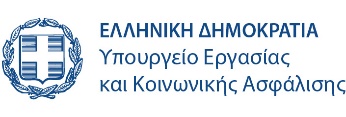 Πρώτη εκδήλωση αποφοίτησης των Πειραματικών Επαγγελματικών Σχολών (ΠΕΠΑΣ) της ΔΥΠΑΑύριο, Τετάρτη 22 Νοεμβρίου στις 14:00, θα πραγματοποιηθεί η εκδήλωση αποφοίτησης της πρώτης σειράς των μαθητών και μαθητριών των Πειραματικών Επαγγελματικών Σχολών  (ΠΕΠΑΣ) της ΔΥΠΑ, με την παρουσία του Υπουργού Εργασίας και Κοινωνικής Ασφάλισης Άδωνι Γεωργιάδη.Η εκδήλωση θα πραγματοποιηθεί στο Athenaeum Grand Hotel (Λεωφ. Ανδρέα Συγγρού 142, Καλλιθέα), με καλεσμένους όλους τους απόφοιτους και εκπροσώπους των επιχειρήσεων που συνεργάζονται με τις ΠΕΠΑΣ.Από τη ΔΥΠΑ θα παραστούν ο Διοικητής Σπύρος Πρωτοψάλτης,  η Υποδιοικήτρια Γιάννα Χορμόβα, η Γενική Διευθύντρια Επαγγελματικής Εκπαίδευσης και Κατάρτισης Νάσια Θεοδωρίδου, Διευθυντές των ΠΕΠΑΣ και στελέχη της Διοίκησης.Από το Ελληνογερμανικό  Εμπορικό και Βιομηχανικό Επιμελητήριο θα παραστούν, η  Project Manager του Τμήματος Εκπαίδευσης Αικατερίνη Παναγιώτου και ο Υπεύθυνος Σπουδών Νικόλαος Στεφόπουλος.Από το Ινστιτούτο Συνδέσμου Ελληνικών Τουριστικών Επιχειρήσεων (ΙΝΣΕΤΕ), θα παραστούν ο Διευθυντής Εκπαίδευσης Γεώργιος Κουτσοκώστας, και η Υπεύθυνη Εκπαίδευσης Μάγδα Πειστικού. Οι ΠΕΠΑΣ ξεκίνησαν να λειτουργούν το Νοέμβριο του 2021 σε 7 πόλεις (Αθήνα, Θεσσαλονίκη, Πάτρα, Ρόδο, Ηράκλειο Κρήτης, Μυτιλήνη και Κέρκυρα) με τρεις ειδικότητες στον κλάδο του Τουρισμού και της Φιλοξενίας: •	Τεχνίτης Μαγειρικής Τέχνης •	Υπάλληλος Υποδοχής Πελατών Ξενοδοχείου •	Τεχνίτης ΕπισιτισμούΟι ΠΕΠΑΣ εφαρμόζουν το δυικό  σύστημα εκπαίδευσης το οποίο συνδυάζει  τη θεωρητική και εργαστηριακή επαγγελματική εκπαίδευση στη σχολή, με το πρόγραμμα μάθησης στον εργασιακό χώρο, σε πραγματικές συνθήκες εργασίας (on the job training).Η θεωρητική εκπαίδευση υλοποιείται από τον Νοέμβριο έως και τον Απρίλιο, ενώ η μαθητεία στις επιχειρήσεις υλοποιείται από τον Μάϊο έως και τον Οκτώβριο, με 8ωρη ημερήσια απασχόληση για 5 ημέρες την εβδομάδα. Η αμοιβή των μαθητών για κάθε μέρα μαθητείας στις επιχειρήσεις, αντιστοιχεί στο 95% του κατώτατου ημερομισθίου του ανειδίκευτου εργάτη, σύμφωνα με την Εθνική Γενική Συλλογική Σύμβαση Εργασίας.Οι μαθητές των Πειραματικών ΕΠΑΣ της ΔΥΠΑ:Φοιτούν σε σύγχρονα και πλήρως εξοπλισμένα εργαστήρια και τους παρέχονται τα απαραίτητα βιβλία και βοηθήματα Εκπαιδεύονται από έμπειρο και άρτια καταρτισμένο εκπαιδευτικό προσωπικό Λαμβάνουν επίδομα στέγασης και σίτισηςΔικαιούνται σπουδαστική άδεια με αποδοχές Δικαιούνται αναβολή στράτευσηςΓια τη λειτουργία των ΠΕΠΑΣ, η ΔΥΠΑ συνεργάζεται με το Ελληνογερμανικό Επιμελητήριο και το ΙΝΣΕΤΕ, που διαθέτουν μεγάλη εμπειρία στον χώρο της επαγγελματικής εκπαίδευσης και του τουρισμού.  Οι ΠΕΠΑΣ εγγυώνται  την τοποθέτηση όλων των μαθητών σε θέσεις  μαθητείας σε διακεκριμένες επιχειρήσεις του τουριστικού κλάδου  (ξενοδοχεία 4 και 5 αστέρων) και ενισχύουν την προοπτική της επαγγελματικής αποκατάστασής τους  μετά την ολοκλήρωση των σπουδών.Περισσότερες πληροφορίες σχετικά με τις Πειραματικές ΕΠΑΣ της ΔΥΠΑ στην ηλεκτρονική διεύθυνση: https://www.dypa.gov.gr/mathitia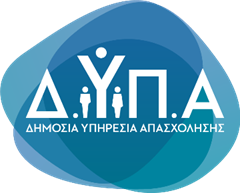 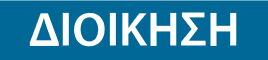 Τμήμα Επικοινωνίας &Δημοσίων ΣχέσεωνΑθήνα, 21.11.2023